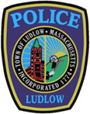 LUDLOW POLICE ARREST LOGTo: Republican & Masslive, Turley Publications Monday, November 26, 2018The Ludlow Police Department responded to 296 calls for service from Sunday, November 18, 2018, through Saturday, November 24, 2018.  The department’s police officers made 10 Arrests or Summons/Warrant Arrests.  Summons arrests are not listed.  There were 2 Domestic Assault Crime Arrests.  Per Massachusetts law- no names of persons arrested for domestic violence charges can be publicly disseminated.  There was 0 arrest for a Mental Health Warrant, and there was 1 arrest for Protective Custody.  There were No Juvenile Arrests/Summons.  Those arrested or summonsed will appear at future dates in Palmer District Court and are innocent until proven guilty.  The following were reportable custodial arrests.Sunday, November 185:25 pm, Ricardo O. Laterreur, age 58, of Palmer, was arrested in the Cumberland Farms parking lot located at #105 West St. for OUI-Drugs, and Drug Possession Class A (Heroin).Wednesday, Nov. 217:09 pm, Kristopher A. Moorhouse, 42, of Bondsville, was arrested after a traffic stop on East St. near Chapin St. for Operating After Suspension/Revocation Registration, Uninsured MV, No Inspection Sticker, and Drug Possession Class A (Subsequent Offense, Heroin).Thursday, Nov. 2210:25 pm, Danielle Hoffman, 28, of Ludlow, was arrested after a traffic stop on Rogers Ave. by Joy St. for OUI-Liquor, Negligent Operation of a MV, Fail to Stop/Yield, and Resisting Arrest.The Ludlow Police Department Lieutenant Daniel J. ValadasLudlow Police Department612 Chapin St. Ludlow, MA 01056(413)583-8305Fax: (413)583-8283	dvaladas@ludlowpolice.com